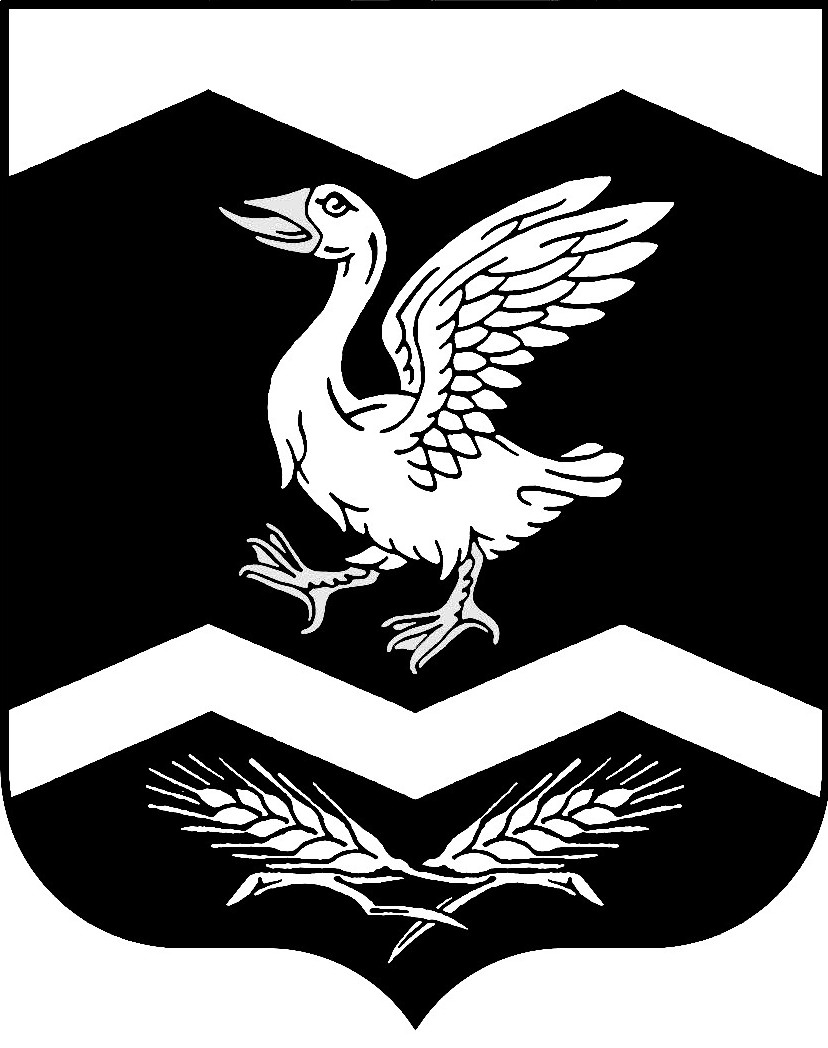 КУРГАНСКАЯ ОБЛАСТЬШАДРИНСКИЙ РАЙОНАДМИНИСТРАЦИЯ   КРАСНОМЫЛЬСКОГО СЕЛЬСОВЕТАРАСПОРЯЖЕНИЕОт 10. 08. 2020  г.          № 17-р          с. КрасномыльскоеО выделении специальных мест для размещения  предвыборных печатныхагитационных материалов  кандидатовв депутаты Курганской  областной думы, кандидатов в депутаты Шадринской районной Думы        В соответствии с пунктом 7 статьи 54 Федерального закона «Об основных гарантиях избирательных прав и права на участие в референдуме граждан Российской Федерации», РАСПОРЯЖАЮСЬ:        1. Выделить специальные места для размещения  предвыборных печатных  агитационных материалов кандидатов  в депутаты Курганской  областной думы, кандидатов в депутаты Шадринской районной Думы на территории  избирательного участка № 616:                - на щите по адресу: с. Красномыльское,  ул. Набережная, дом 53 (по согласованию);                - на доске объявлений  Красномыльского ФАП, по адресу: с. Красномыльское,        пер. Советский, дом. 2 ( по согласованию).        2. Обнародовать настоящее распоряжение на доске информации в здании Администрации Красномыльского сельсовета        3.  Контроль за исполнением настоящего распоряжения оставляю за собой.        Глава  Красномыльского  сельсовета                                          Г. А. Стародумова                               